Save the DateNew England RingersIn concert at Franklin Federated ChurchSaturday, November 24, 2018Tickets-$15A Few of Your Favorite Things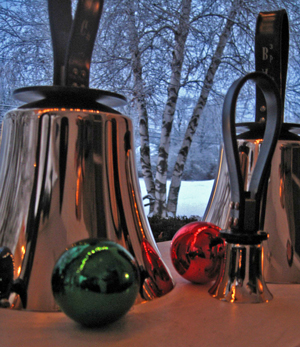 Ticket sales begin November 4, 2018Franklin Federated Church’s Annual 
New England RingersSponsorship FormBusiness Name:________________________________________________________________________________________Address:_____________________________________  State:_______________  Zip:________________________Contact Name:________________________________________________________________________________ Email:___________________________________________________    Phone:__________________Dear Sponsor,All sponsors will receive recognition in the concert program, on the church website and on the church Facebook page.  Please include the address where your complimentary tickets should be mailed, if different from the one listed.  Checks should be made out to Franklin Federated Church.Please mail/drop off donations to: Franklin Federated Church, 171 Main Street, Franklin, MA 02038Attention:  Christmas Concert TeamSponsorship LevelsPlatinum Bell Sponsor				$150.00		(4 Complimentary Tickets)Gold Bell Sponsor				$125.00		(3 Complimentary Tickets)Silver Bell Sponsor				$100.00		(2 Complimentary Tickets)Brass Bell Sponsor				$75.00			(1 Complimentary Ticket)SPONSOR LEVEL: _____________________________ AMOUNT ENCLOSED: _______________________To guarantee inclusion in the printed materials, sponsorship forms much be received by November 21, 2018.  Please enclose this form with your business card and check.Franklin Federated Church is a registered non-profit organization.Thank you for supporting the Franklin Federated Church Christmas Concert.